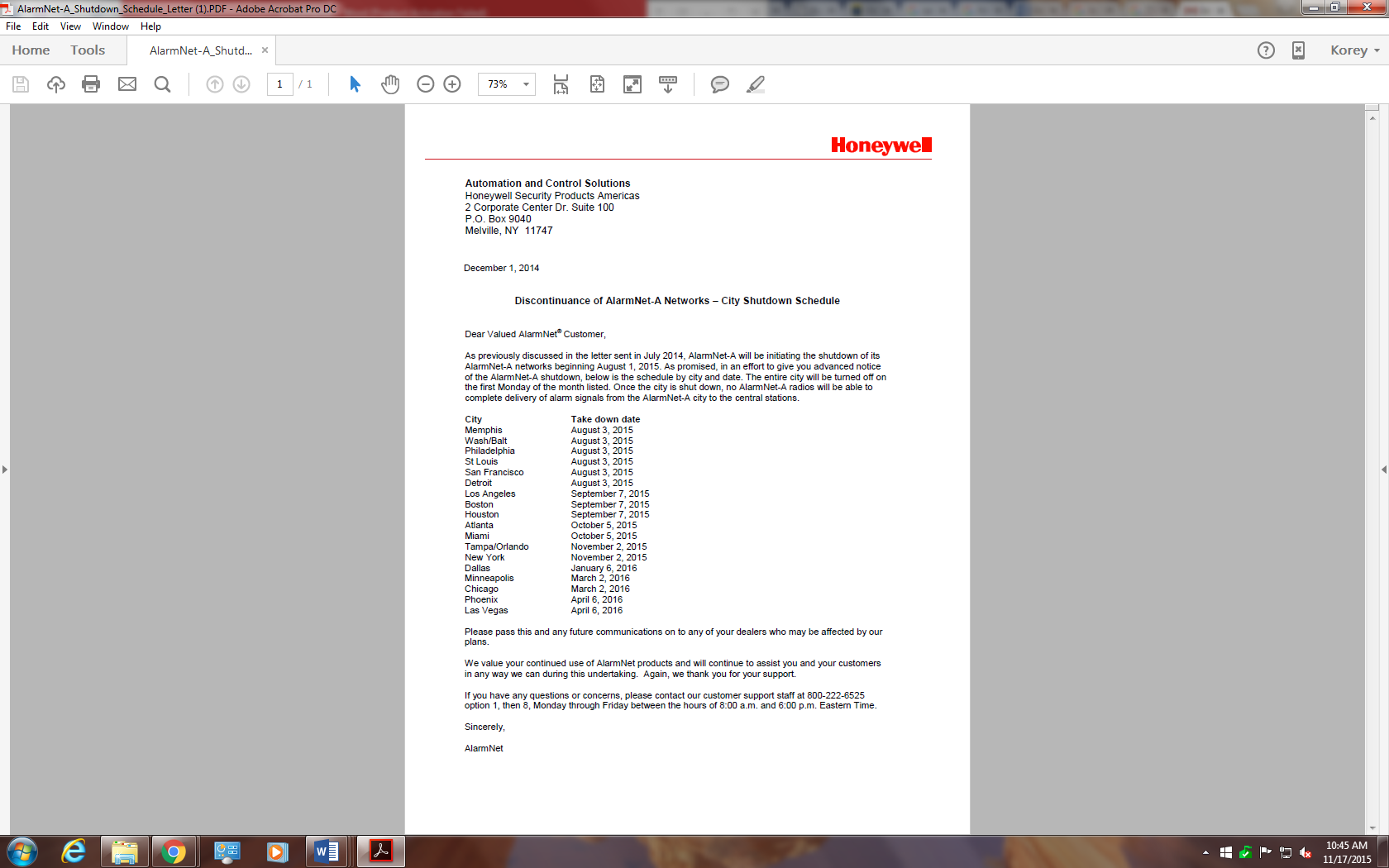 Here are some Pictures of what the system looks like. 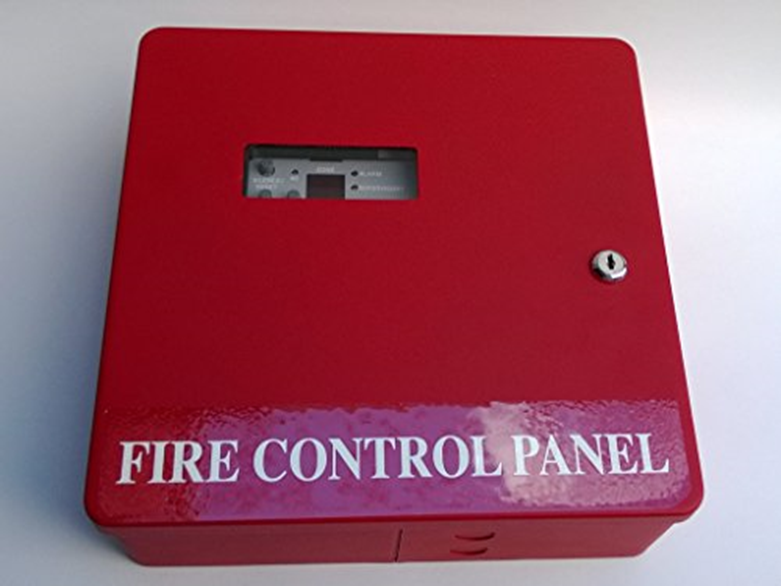 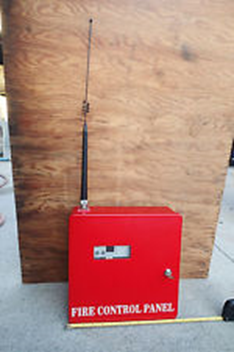 